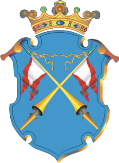 Республика КарелияАДМИНИСТРАЦИЯ КААЛАМСКОГО СЕЛЬСКОГО ПОСЕЛЕНИЯПОСТАНОВЛЕНИЕ«_13_»  декабря_2021г                                                                    №  34________О Порядке и сроках внесения изменений в перечень главных администраторов доходов бюджета Кааламского сельского поселенияи в перечень главных администраторов источников финансирования дефицита бюджета Кааламского сельского поселенияВ соответствии с постановлениями Правительства Российской Федерации от 16.09.2021 № 1568 «Об утверждении общих требований к закреплению за органами государственной власти (государственными органами) субъекта Российской Федерации, органами управления территориальными фондами обязательного медицинского страхования, органами местного самоуправления, органами местной администрации полномочий главного администратора источников финансирования дефицита бюджета и к утверждению перечня главных администраторов источников финансирования дефицита бюджета субъекта Российской Федерации, бюджета территориального фонда обязательного медицинского страхования, местного бюджета», от 16.09.2021 № 1569 «Об утверждении общих требований к закреплению за органами государственной власти (государственными органами) субъекта Российской Федерации, органами управления территориальными фондами обязательного медицинского страхования, органами местного самоуправления, органами местной администрации полномочий главного администратора доходов бюджета и к утверждению перечня главных администраторов доходов бюджета субъекта Российской Федерации, бюджета территориального фонда обязательного медицинского страхования, местного бюджета», администрация Кааламского сельского поселения:ПОСТАНОВЛЯЕТ:Утвердить прилагаемые:- Порядок и сроки внесения изменений в перечень главных администраторов доходов бюджета Кааламского сельского поселения согласно приложению №1 к данному постановлению;- Порядок и сроки внесения изменений в перечень главных администраторов источников финансирования дефицита бюджета Кааламского сельского поселения согласно приложению «2 к данному постановлению.2. Постановление применяется к правоотношениям, возникающим при составлении и исполнении бюджета Кааламского сельского поселения, начиная с бюджета на 2022 год и на плановый период 2023-2024 годы.3. Разместить настоящее постановление в сети «Интернет» на официальном сайте администрации Кааламского сельского поселения.	Глава Кааламского сельского поселения                                 А.М.МищенкоПриложение №1к постановлению администрации        Главы  Кааламского сельского поселения	От 13.12.2021 г.  №34Порядок и срокивнесения изменений в перечень главных администраторов доходов бюджета Кааламского сельского поселения	1. Настоящие Порядок и сроки устанавливают правила и сроки внесения изменений в перечень главных администраторов доходов бюджета Кааламского сельского поселения (далее Перечень).2. В Перечень могут быть внесены изменения в случае изменения:- бюджетных полномочий главных администраторов доходов бюджета Кааламского сельского  по осуществлению ими операций с доходами бюджета поселения;- кода вида (подвида) доходов бюджета поселения;- наименования кода вида (подвида) доходов бюджета поселения;- и при необходимости включения в Перечень кода вида (подвида) доходов бюджета поселения.3. Изменения вносятся в срок не позднее 30 календарных дней со дня внесения изменений в федеральные законы и принимаемые в соответствии с ними иные нормативные правовые акты Российской Федерации, законы и иные нормативные правовые акты Республики Карелия, муниципальные правовые акты администрации Кааламского сельского поселения.4. Предложения по внесению изменений в Перечень (далее Предложение) направляются в Администрацию Кааламского сельского поселения.5. Рассмотрение Администрацией Кааламского сельского поселения Предложений осуществляется в течение 10 рабочих дней со дня их поступления.6. По итогам рассмотрения Предложений Администрация Кааламского сельского поселения разрабатывает соответствующий проект нормативно-правового акта Администрации Кааламского сельского поселения в срок, установленный пунктом 5 настоящего Порядка.Приложение №2к постановлению администрации        Главы  Кааламского сельского поселения	От 13.12.2021 г.  №34ПОРЯДОКи сроки внесения изменений в перечень главных администраторов источников финансирования дефицита бюджета Кааламского сельского поселенияНастоящий Порядок и сроки  устанавливают правила и сроки внесения изменений в перечень главных администраторов источников финансирования дефицита бюджета Кааламского сельского поселения (далее Перечень).В Перечень могут быть внесены изменения в случае изменения:- состава и (или) функций главных администраторов источников финансирования дефицита бюджета   Кааламского сельского поселения, -  принципов назначения и присвоения структуры кодов классификации источников финансирования дефицита бюджета Кааламского сельского поселения,- состава закрепленных за главными администраторами источников финансирования дефицита бюджета Кааламского сельского поселения кодов классификации источников финансирования дефицита бюджета Кааламского сельского поселения.Изменения вносятся в срок не позднее 30 календарных дней со дня внесения изменений в федеральные законы и принимаемые в соответствии с ними иные нормативные правовые акты Российской Федерации, законы и иные нормативные правовые акты Республики Карелия, муниципальные правовые акты администрации Кааламского сельского поселения.Предложения по внесению изменений в Перечень (далее Предложение) направляются в Администрацию Кааламского сельского поселения. Рассмотрение Администрацией Кааламского сельского поселения Предложений осуществляется в течение 10 рабочих дней со дня их поступления.По итогам рассмотрения Предложений Администрация Кааламского сельского поселения разрабатывает соответствующий проект нормативно-правового акта Администрации Кааламского сельского поселения в срок, установленный пунктом 5 настоящего Порядка.